Visual aid1)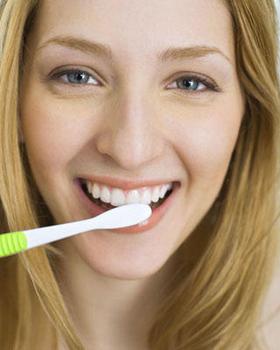 2)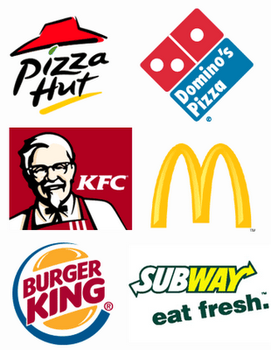 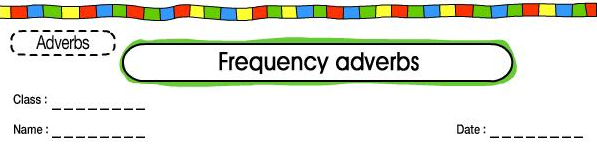 Please answer the questions with a color pen.If you always do, color 10 circles. If you never do, you don’t need to color it.Q. How often do you….?1. I jog in the morning.     ○○○○○○○○○○2. I have breakfast.           ○○○○○○○○○○3. I drink coffee.              ○○○○○○○○○○4. I go shopping.             ○○○○○○○○○○5. I eat kimchi.                ○○○○○○○○○○6. I make jokes.               ○○○○○○○○○○7. I do play phone games.  ○○○○○○○○○○
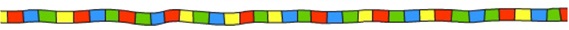  Habits & Routines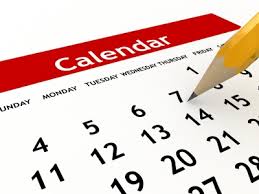 Q. What do you always do on alwa      ys ?e.g.) What do you always do on Sundays?→ I always oversleep! Listening    Speaking    Reading    Grammar   WritingTopic: How often do you do…?(Adverbs of frequency)Instructor:So, Hyun HeeLevel:IntermediateStudents:6Length:30 MinutesMaterials:Visual aidsAdverbs of frequency & percentage cardsPPTWhite board, board markersFrequency surveys Worksheet with color pensHabits & Routines WorksheetWord search Worksheet for SOS activityAims:Main Aim: Students will be able to compose sentences using adverbs of frequency by doing the worksheet and placement of the frequency adverbs.Secondary Aim: Students will practice speaking and listening ability by sharing ideas in group and present each other’s opinions.Personal Aim: I want to improve my time management and give students’ grammar lesson in inductive way.Language Skills:Reading: Students will learn the grammatical rules by reading the teacher’s note on the white board and PPT.Listening: Students will listen to teacher’s instruction and classmates’ opinions.Speaking: Students will be talking by make a presentation with frequency adverbs.Writing: Students will write down using frequency adverbs by completing worksheet.Language Systems:Phonology: Silent ‘t’ in “Often”Lexis: Words related to frequency adverbs; Always, Usually, Generally, Often,                 Sometimes, Rarely, NeverFunction: How to use adverbs of frequency in a sentenceGrammar: Structure and form of frequency adverbsDiscourse: Dialogues, presentationsAssumptions:Students already know: how the class is set up and run.Students have some knowledge about the frequency adverbs.Students have experienced of using frequency adverbs.Students have an adequate ability to understand T’s instruction in English and to perform the productive skill activities.Anticipated Problems and Solutions:Ss may not understand the teacher’s instructions clearly.→ Give instructions as simple as possible. Check their understanding by asking specific concept questions.Ss may not be able to pronounce some words.→ Use repetition and drillsSs may run into problems completing their pair work because of their proficiency in English.→ During the pair work, monitor the students’ progress and give them a helpful feedback.If students finish their tasks earlier than anticipated.→ Do SOS activity readyReferences:Visual aids from Google imagesFocus on Grammar 1 Part Ⅳ, Unit 13 By Ruth Luman, Gabriele Steiner, and BJ Wellswww.woodwardenglish.comLead-InLead-InLead-InLead-InMaterials: NoneMaterials: NoneMaterials: NoneMaterials: NoneTimeSet UpStudent ActivityTeacher Talk2 minWhole classAnswering teacher’s questionsHello everyone! How are you today? Did you enjoy your lunch?Let’s think about your today’s schedule. What time did you get up today? What time did you get up yesterday?What time do you wake up on weekdays?Pre-ActivityPre-ActivityPre-ActivityPre-ActivityMaterials: Visual Aids, White Board and markers, Adverbs of frequency & percentage cards, PPTMaterials: Visual Aids, White Board and markers, Adverbs of frequency & percentage cards, PPTMaterials: Visual Aids, White Board and markers, Adverbs of frequency & percentage cards, PPTMaterials: Visual Aids, White Board and markers, Adverbs of frequency & percentage cards, PPTTimeSet UpStudent ActivityTeacher Talk4 min    1 min1 min2 min1 min2 min2 minWhole classWhole classIn pairsWhole classWholeclassIn pairsWhole classAnswers elicitedquestions Listen to teacherListen to teacherSpeak aloudListen to teacherDo the worksheetCheck the worksheet togetherProcedure:Elicit (show pictures to the students)What can you see in this picture?What is the girl doing?How often do you brush your teeth?Do you like to eat fast foods?How often do you eat fast foods?(Write down ‘always, sometimes…’)Model Write on the board‘How often do you…?It is used to describe how many times you do something.AndWhat do we call all of these: always, sometimes, etc…?Write on the board ‘Adverbs of Frequency’So today, we are going to learn about frequency adverbs. We use frequency adverbs to express how often something happens.Assign the adverbs a percentage of frequencyInstructionsNow I need you to work in pairs and match the Adverbs of frequency & percentage cards on the board. You have 1 minute.ICQAre we working individually?What are you going to do?Talk about degrees of frequency “Good Job!”“Let’s read it together.”Briefly explain about frequency adverbs with cards and let students know about the placement and structures of frequency adverbs.CCQIs this a habit?(show the sentence)Is this a verb?Frequency SurveysInstructionsWe are going to have a survey.I will hand out the worksheets and color pens as well. Answer the questions with a color pen. Do it with your partnerYou have 2 minutes and then you will be practice questions which will be answered using adverbs of frequency.Try to using the expression “How often do you…?”(Distribute the worksheet)“Please do not start until everyone has a paper”DemonstrationLook at #1. I never jog in the morning so I don’t need to color it. If you jog in the morning 3days a week, you can put 4~5 stickers. ICQAre we working individually?How much time do you have?What are you going to do?“Now begin”MonitoringMonitor discreetly. Answers studentsIf they ask questions.Give time warning: 1 minute, 30 seconds. Be flexible with time. Give students more time if they need it“Times up”Ask students to present their opinions.“Good job!”Main ActivityMain ActivityMain ActivityMain ActivityMaterials: Habits & Routines WorksheetMaterials: Habits & Routines WorksheetMaterials: Habits & Routines WorksheetMaterials: Habits & Routines WorksheetTimeSet UpStudent ActivityTeacher Talk2 min5 min4 minWhole classIn pairsWhole classListen to teacherInterview your partner and fill in the chartMake a presentationHabits & Routines WorksheetInstructionsNow you are able to use some of the most common frequency adverbs.I will hand out the worksheets. I want you to interview your partner.One of team will ask two questions about each day of the week. And the other will fill in the chart. Take turns.Keep in mind that you use adverbs of frequency.You have 5 minutes and then You guys will present partner’s opinions.(Distribute the worksheet)“Please do not start until everyone has a paper”DemonstrationFor example, You can ask a question “What do you always do on Sundays?” and partner will say like “I always oversleep.”Do you have any questions?ICQSo what are you going to do?Are you working alone?How much time do you have?“Now begin”MonitoringMonitor discreetly. Answers studentIf they ask questions. Give time warning: 1 minute, 30 seconds. Be flexible with time. Give students 1 more minute if they need it“Times up”Make a presentation“Now let’s make a presentation!”Ask students to present their matching game sheet answers.Post ActivityPost ActivityPost ActivityPost ActivityMaterials: Dice, White Board and markersMaterials: Dice, White Board and markersMaterials: Dice, White Board and markersMaterials: Dice, White Board and markersTimeSet UpStudent ActivityTeacher Talk2 min2 min1 minWhole classTake turnsWhole classListen to teacherRoll the dice and present their own sentenceRoll the diceInstructionNow we are going to play a game. Can you guess what it is? It’s a dice. First thing you do is throw the dice. It will show from 1 to 6. It describes how many times you do something. So 6 represents   ‘always’ and 1 represents ‘never’.By using the words you need to make your own sentence and speak aloud. You have 30 seconds to make a sentence one by one.DemonstrationIf I roll the dice and show 3, I will say “I sometimes eat breakfast.”ICQSo what are we doing?How much time do we have?“ Now begin”MonitoringMonitor actively and participate within each group.Answer students if they ask questions. Be flexible with time. “Times up”“Did you have fun?”Conclude lesson(Do error correction if they have.)Good job today.Thank you for your participation.See you next class!SOS ActivitiesSOS ActivitiesSOS ActivitiesSOS ActivitiesMaterials: Word search WorksheetMaterials: Word search WorksheetMaterials: Word search WorksheetMaterials: Word search WorksheetTimeSet UpStudent ActivityTeacher Talk2 min3 min1 minWhole classIndividuallyWhole classListen to teacherDo the worksheetCheck the wordsWord search InstructionNow, I will give you guys a word search worksheet. Find all the adverbs frequency listed below within the worksheet.Work individually.You have 3 minutes.DemonstrationFor example, there are 7 adverbs of frequency in the worksheet. Sotry to find them.ICQWhat are we doing?Are you working in groups?How much time do you have?“Now begin”MonitoringMonitor discreetly.Answer students if they ask questions.Give time warning: 1 minute, 30 seconds. Be flexible with time. Give studentsv30 more seconds if they need it.“Time’s up”“Does anybody find all the words?”“Good job!”SUNMONTUEWEDTHUFRISAT